Thomaston Townwide PTA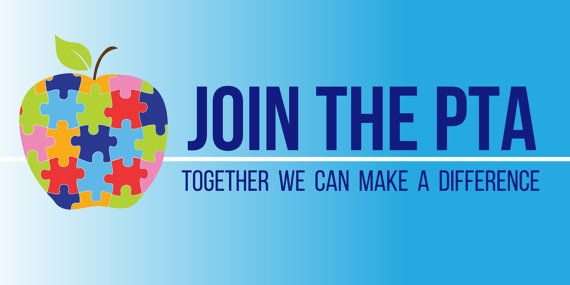 PARENT-TEACHER ASSOCIATION2020-2021The Thomaston Townwide PTA is asking for your support during its Annual Membership Drive.  Fees are $10 for a Single Adult Membership. Parents, relatives, students and teachers are welcome to join.Please make your check payable to “Thomaston Townwide PTA.”  You may return this form, along with your payment, to the school office.Thank you for your support!Student(s) Name(s) _____________________________________	Grade(s) ____________Member(s) Name(s) ________________________________________________________Address: ________________________________________________________________Phone #_______________   E-mail Address_____________________________________Please check the appropriate box(es):    Parent(s)			Administrator			Teacher		Staff Quantity ofSingle Adult Memberships$10 eachTotal Payment________X  $ 10.00=  $________